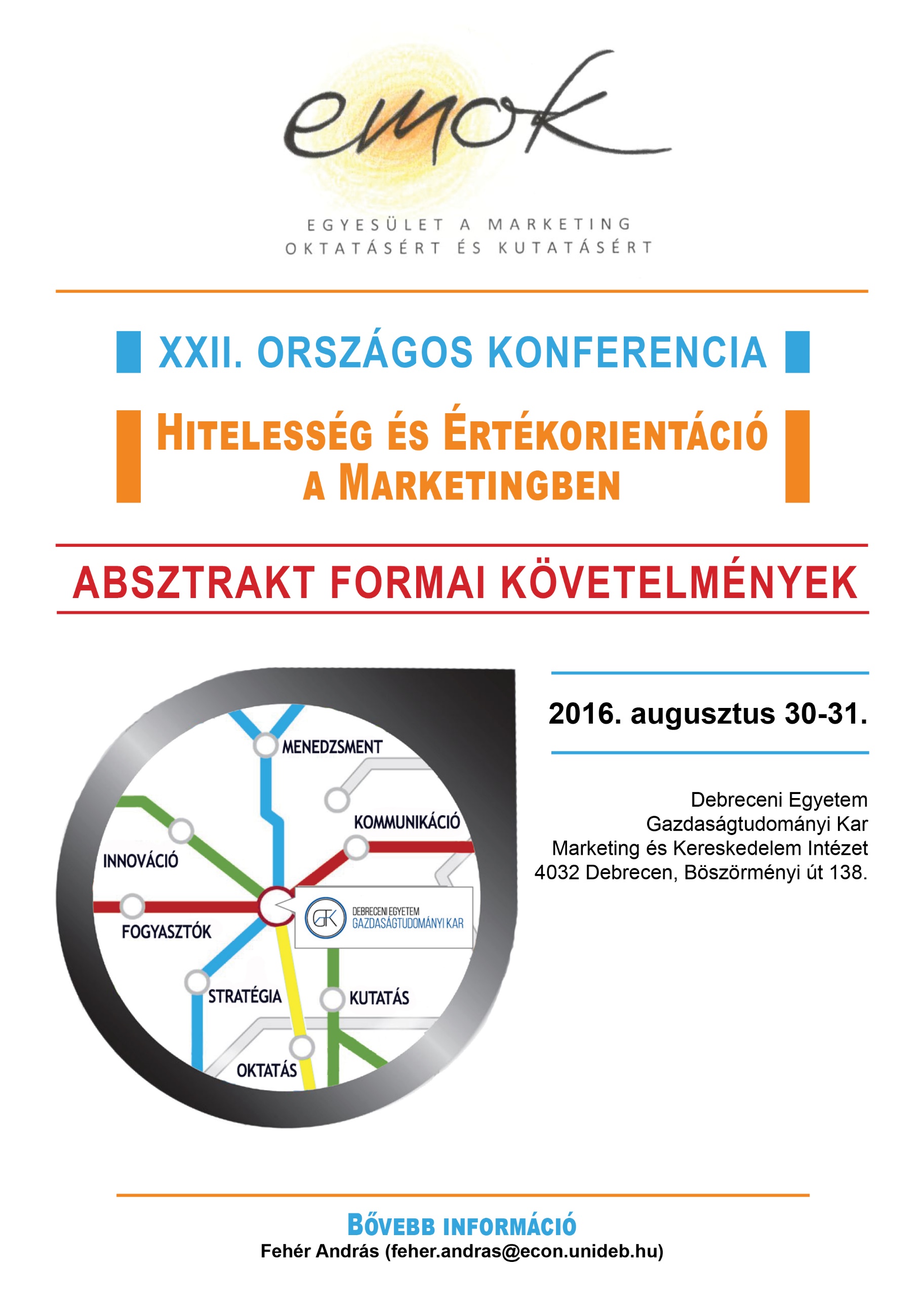 Absztrakt formai követelményekEz a tájékoztató segíti szerzőinket a konferenciára való jelentkezésben, a 2016. április 16-ig beküldendő absztrakt elkészítésében. Egyrészt információkat tartalmaz az absztrakttal szembeni elvárásokról, másrészt mintául szolgál a végleges formátumhoz.Az absztrakttól elvárt formai követelmények nagyon egyszerűek, ezeket viszont kérjük, maradéktalanul tartsák be, hogy megkönnyítsék a későbbi szerkesztői-tördelői munkát. A magyar nyelvű összefoglaló (absztrakt) tartalmazza a tanulmány címét, a szerző(k) nevét, a magyar nyelvű összefoglalót és a tanulmány kulcsszavait. Az összefoglaló javasolt szerkezete: a tanulmány célja, a vonatkozó irodalom, kutatási módszer, eredmények. Az absztrakt terjedelme 10-15 sorból állhat (1000-2000 karakter között). Az összefoglaló szövege 12-es Times New Roman és sorkizárt legyen sor- és térközök alkalmazása nélkül.Általános formátumAbsztrakt címe1. szerző neve1. szerző tudományos fokozata, munkahelye, e-mail elérhetősége2. szerző neve2. szerző tudományos fokozata, munkahelye, e-mail elérhetősége….Absztrakt szövegeKulcsszavak (3-4 darab)PéldaA fiatalok egészségtudatossága a táplálkozási szokásaikat illetőenKiss Virág ÁgnesPhD hallgató, Debreceni Egyetem, Gazdaságtudományi Kar, Marketing és Kereskedelem Intézet, kiss.virag.agnes@econ.unideb.huDr. Szakály Zoltánegyetemi tanár, Debreceni Egyetem, Gazdaságtudományi Kar, Marketing és Kereskedelem Intézet, szakaly.zoltan@econ.unideb.huA fogyasztási minták nagycsoportjaiból a fenntarthatóság felé vezető úton a leghatékonyabb, önkéntes hozzájárulási forma a fogyasztásunk tudatosabbá tétele, illetve a társadalmilag felelős és tudatos fogyasztás lehet, valamint ezek implementálása a fiatalok gondolkodásába. A fiatalokra fordítandó különös figyelem e tekintetben nem csak erkölcsi vagy morális kérdés, feladat, hanem komoly gazdasági, környezeti és társadalmi veszélyek belátása. A kutatásunkban egy középiskolások közreműködésével készült kérdőíves megkérdezés egy részének eredményeit mutatjuk be. Eredményeinkből kiderül, hogy a szakembereket tartják a téma kapcsán a legmegfelelőbb és legmegbízhatóbb információforrásnak. A táplálkozási szokásaikon való pozitív változtatás szándéka a legnagyobb részükben megvan. Továbbá megerősítette a kutatásunk azt az elképzelésünket, hogy a középiskolások nagy része már napi gyakorisággal vásárol magának élelmiszert, így még indokoltabb preventív felvilágosításuk vagy tudásuk bővítése az egészséges táplálkozásról.Kulcsszavak: táplálkozás, ifjúság, élelmiszerfogyasztás